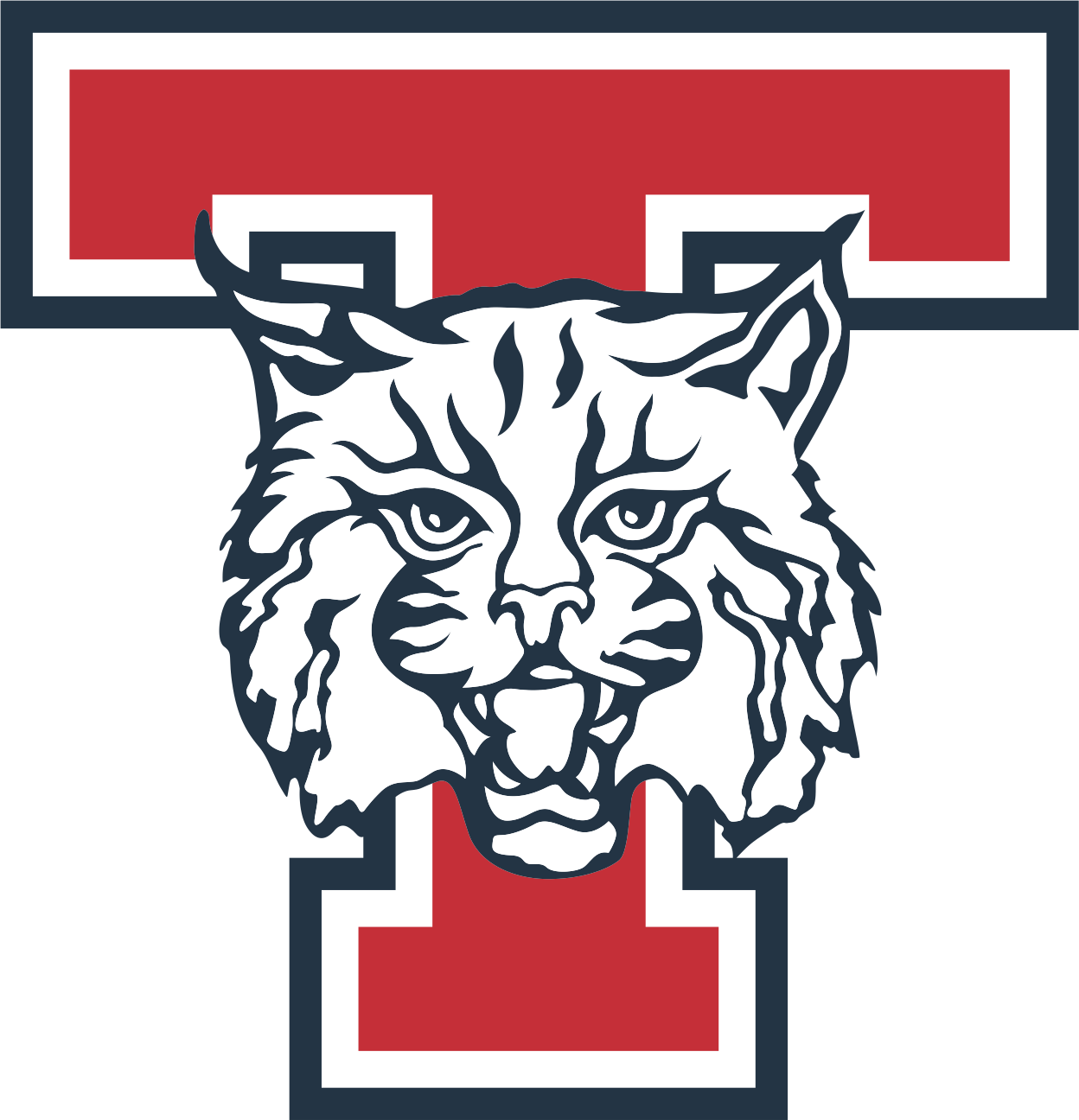 T. DEWITT TAYLOR MIDDLE-HIGH SCHOOLHOMECOMING PARADE ENTRYAll information must be completed.  TMHS ORGANIZATION OR CLUB NAME: ____________________________________________SPONSOR NAME: ____________________________________________CELL PHONE: ___________________________________For office use only: FLOAT FEE: ____________ ($15.00)		CAR FEE: ____________($10.00)Method of payment _______________		Amount paid _______________Amount due ____________________		Initials __________ Name of person driving: _______________________________________________Copy of driver’s license and insurance card must be turned in with this form.Parade Regulations: Read and agree to abide by the PARADE ENTRY RULES (attached). Parade entries must be in staging area of parking lot by 9:00am on Saturday, October 8th,2022. Parade will begin promptly at 10am. No refunds will be given for no-shows. Floats and cars must have club/organization identification posted. You must also have support of the Wildcats displayed. Homecoming theme this year is “Winner Takes All” Casino Night. Denial of entry is at the administration’s discretion.Each entrant is responsible for cleaning up ALL his or her trash.No promotion of alcohol or tobacco products.Signature below indicates you agree to abide by the above parade regulations as well as parade entry rules attached._________________________________		_________________     Parade Participant						DateT. DEWITT TAYLOR MIDDLE-HIGH SCHOOLPARADE ENTRY RULESAll floats and car entries must have an entry form completed, pay an entry fee, be approved, and on file in Activities Office by Friday September 30th by 3:00pm. NO changes are to be made once your entry plan and drawing is approved.All drivers MUST have their license and insurance on file with the activity office. All drivers must be at least 21 years of age.Each entry must be responsible for class/club/organization vehicle (convertible or truck).Maximum of $200.00 can be withdrawn from school funds if available (Applies to school clubs/groups only).Sponsor or sponsor’s designee (Volusia County Employee) MUST be on site when students are on site for float building.Construction on entries may begin Monday October 5th after school. However, pre-construction of float related items may begin once the Homecoming theme is announced. Assembly or work is to be done during non-school PM hours with work ceasing at 6:30 PM on Mon, Tues, Wed., Thurs., and Friday.  Parents and Sponsors are responsible for the activities at the work sites. It is your responsibility to abide by the rules and policies. Trailers and supplies will be allowed to be brought in on Monday (10/03/2022). Each class may use up to $100.00 from their class account, if available. Money used outside from the account is NON-refundable. Destructive behavior is NOT acceptable.	School policies/rules/conduct codes apply at the work sites.Riders on cars, trucks, and floats MUST BE SECURED/BRACED.  All floats and trailers/flatbeds must have a railing if riders are not individually braced.  All riders in vehicles, i.e. cars and trucks, MUST be seated.Be on time for Staging. (9:00am, student’s parking lot-gate 2)Floats must have class or name identification visible to the judges, displayed on a banner and/or carried in front of the float by walkers.Grade level floats are to remain on the school track for the game.Floats MUST BE REMOVED by Monday morning. Please make arrangements with Dr. Sampson if removing prior to Monday.Each entrant is responsible for cleaning up ALL his or her trash!The administration has FINAL approval on any parade decision.